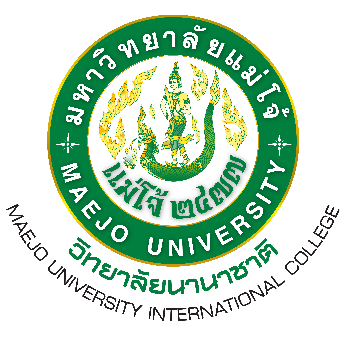 Assessment Report on Program Level According to AUN-QA Quality Criteria Academic Year 2022Master of Business Administration Program in Digital Economics and Management Innovation (International Program)Maejo University International College Assessment Report on Program Level According to AUN-QA Quality Criteria Academic Year 2022 Master of Business Administration Program in Digital Economics and Management Innovation (International Program)Part IIntroduction Introduction Introduction Introduction 1.1Executive SummaryExecutive SummaryExecutive Summary1.2How to Prepare This Self-Assessment ReportHow to Prepare This Self-Assessment ReportHow to Prepare This Self-Assessment Report1.3Basic InformationBasic InformationBasic Information1.3.1An Overview of the UniversityAn Overview of the University1.3.2An Overview of the FacultyAn Overview of the Faculty1.3.3An Overview of the ProgramAn Overview of the ProgramPart IISelf-AssessmentSelf-AssessmentSelf-AssessmentSelf-AssessmentIndicators 1.1Indicators 1.1Indicators 1.1Supervision of program standards according to the program standards set by the OHECCriterion 1Criterion 1Criterion 1Expected Learning OutcomeCriterion 2Criterion 2Criterion 2Programme Structure and ContentCriterion 3Criterion 3Criterion 3Teaching and Learning ApproachCriterion 4Criterion 4Criterion 4Student AssessmentCriterion 5Criterion 5Criterion 5Academic StaffCriterion 6Criterion 6Criterion 6Student Support ServicesCriterion 7Criterion 7Criterion 7Facilities and InfrastructureCriterion 8Criterion 8Criterion 8Output and OutcomesPart IIIStrengths Analysis and Course LimitationsStrengths Analysis and Course Limitations3.1Strengths Analysis and Course Limitations3.2Curriculum Development Plan3.3Assessment CriteriaPart IVAppendixesAppendixesList of Reference Documents (Additional Documents)List of Reference Documents (Additional Documents)Common Data Set of the ProgramCommon Data Set of the Program